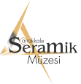 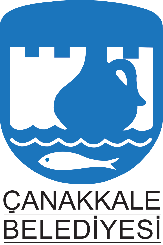 “TROIA’NIN İZİNDE” HERKES İÇİN SERAMİK ATÖLYELERİÇOCUKLAR İÇİN KATILIM FORMUBu izin belgesi, yukarıda belirtilen atölyeye katılacak olan çocuğun yasal temsilci/ebeveyni/velisi tarafından doldurulup imzalanacaktır. İzin Belgesi olmayan veya usulüne uygun doldurulmayan başvuru sahipleri atölyeye katılamayacaktır. Gerçek dışı beyan ve imzanın sorumluluğu, belgeyi dolduranlara, imzalayana aittir. Velisi (Vasisi/Yasal Temsilcisi) olarak yukarıda açık kimliği yazılı olan çocuğun: 1.Velayetim altında bulunduğunu ve “Troia’nın İzinde” Herkes İçin Seramik Atölyelerine birlikte katılacağımızı, atölye süresince bakım ve gözetim sorumluluğunun tarafıma ait olduğunu, atölyeler sırasında çekilen video kayıtlarının ve fotoğraflarının Çanakkale Belediyesi tarafından elektronik ortamda paylaşılmasına/web sitesinde yayınlanmasına, sergilenmesine ve kullanılmasına herhangi bir karşılık beklemeksizin izin verdiğimi, 2. www.canakkaleseramikmuzesi.org web adresinde bulunan “Troia’nın İzinde” Herkes İçin Seramik Atölyelerine katılım koşullarını okuduğumu ve kabul ettiğimi, paylaşmış olduğum kişisel verilerin doğru ve güncel olduğunu, bilgilerde değişiklik olması halinde değişiklikleri Çanakkale Belediyesi’ne bildireceğimi kabul ve beyan ederim.Veri Sahibi/Ergin olmayan kişilerde yasal temsilci/ebeveyn/veliT.C:Adı Soyadı :_______________________ Tarih : __.__.____ İmza :__________________ÇOCUKÇOCUKÇOCUKÇOCUKÇOCUKÇOCUKT.C No:Adı SoyadıT.C No:Adı SoyadıBaba adıOkul-SınıfOkul-SınıfAnne adıDoğum Yeri - TarihiDoğum Yeri - TarihiTelefon No:Katılacağı Atölyeler(Gün-Tarih)VELİ (VASİ/YASAL TEMSİLCİ)VELİ (VASİ/YASAL TEMSİLCİ)VELİ (VASİ/YASAL TEMSİLCİ)VELİ (VASİ/YASAL TEMSİLCİ)VELİ (VASİ/YASAL TEMSİLCİ)VELİ (VASİ/YASAL TEMSİLCİ)T.C No:Adı SoyadıT.C No:Adı SoyadıYakınlık DerecesiYakınlık DerecesiAdresAdresMail: Telefon No:Mail: Telefon No: